Historia o zazdrości-Wspaniałe wypracowanie-powiedziała pani od polskiego do Marysi- masz naturalny talent.„Masz naturalny talent” Zosia przedrzeźniała panią w myślach. „Zawsze tylko Marysia i Marysia”. Zosia nie rozumiała tego, jak to nazywała „fenomenu Marysi”. Wszyscy nauczyciele ją chwalili, a przecież ona, Zosia, wcale nie była gorsza, mimo to nauczyciele, aż tak jej nie chwalili. Co prawda mama kiedyś jej mówiła, że Marysia bardzo dużo uczy się w domu i że ona też powinna. Ehhh, nawet w domu nie mogła skryć się przed Marysią.Na przerwie Zosia z Kasią i Alą poszły grać w klasy. Naprawdę świetnie się bawiły. Nagle podeszła do nich Marysia.-Hej, dziewczyny mogę się dołączyć?-zapytała.-Jas…-nie zdążyła dokończyć Ala, kiedy Zosia ostro powiedziała- Nie. To jest nasza rozgrywka. Idź się bawić z kimś innym.Dziewczynka odeszła, a Kasia powiedziała: -Czemu byłaś taka niemiła?-Niemiła? Bez przesady, czy musimy spędzać z nią każdą chwilę, wszyscy się ciągle nią zachwycają, jestem już tym zmęczona. Co jest w niej niby takiego wyjątkowego?-powiedziała Zosia.-Zośka, ty to chyba jesteś zazdrosna.-Phi, zazdrosna?! O Maryśkę?! Po prostu chcę spędzić przerwę z Wami.-Też myślę, że jesteś zazdrosna-naciskała Ala- wszyscy w klasie wiedzą, że jesteście z Marysią najlepsze, a chłopaki to nawet mówią, że ze sobą rywalizujecie.-Zaraz tam rywalizujemy…-Znaczy, że konkretnie, że ty rywalizujesz, bo Maryśka po prostu się uczy. Maciek mówił, że jej mama przykłada bardzo dużą uwagę do edukacji, czy jakoś tak- powiedziała Kasia.-Denerwujecie mnie, nie jestem o nią zazdrosna. Po prostu myślę, że to niesprawiedliwe, że nauczyciele tak się nad nią rozckliwiają, nawet moja mama ciągle mi w domu powtarza, bierz przykład z Marysi. To męczące.-Hmmm, skoro nie jesteś zazdrosna, to czemu byłaś taka niemiła?-Wiecie co, jeśli chcecie to grajcie sobie z nią-Zosia odeszła od dziewczyn.„Zazdrosna, też mi coś. Czemu nikt nie rozumie, że jestem już zmęczona tym ciągłym chwaleniem Marysi, mnie aż tak nie chwalą. Może i Marysia wkłada więcej pracy w naukę, ale bez przesady, żeby ciągle ją chwalić, robi swoje i już, wielki mi halo”Po przeczytaniu historii zadaj dzieciom pytania:1. Jak uważasz, czy Zosia była zazdrosna? Po czym poznałeś, że Zosia była zazdrosna?2. Jaką radę dałbyś Zosi, żeby poczuła się lepiej?Dla prowadzącego: Rozwiązania muszą być takie, aby nie szkodziły ani Zosi, ani innym osobom oraz sprawią, że Zosia poczuje się lepiej.3.  Czy pamiętasz jakąś sytuację, w której byłeś zazdrosny? Jak poradziłeś sobie z tą sytuacją?4. Rozdać dzieciom poniższe obrazki i je omówić.Dla prowadzącego: Pomocnicze opisy do obrazków. Pomocnicze pytania: - Co mogło być powodem mojej zazdrości? - Czy moja reakcja była właściwa? - Jak zareagować na daną sytuację?Arkusz 1:Obrazek 2: W obecności całej klasy wyśmiałem koleżankę.Arkusz 2:Obrazek 2: Podstawiłem koledze nogę.Obrazek 6: Tata nie poświęcał mi czasu, więc zepsułem mu laptopa.Arkusz 3:Obrazek 1: Pokłóciłem się z kolegą na świetlicy. Obrazek 2:Koleżanka wymyśla o mnie nieprawdziwe historie.Obrazek 3:Kolega zabrał mi moją ulubioną kartę Pokemon.Obrazek 4:Brat nie chce dać mi pograć na telefonie.Arkusz 6: Obrazek 1. Uderzyłem kolegę na świetlicy.Obrazek 2: Wyśmiałem ubranie mojego kolegi.5. Zebrać pakiet porad, które mogą się przydać, kiedy jest się zdenerwowanym. Należy szukać takich rozwiązań, które nie krzywdzą nikogo oraz pomogą poczuć się lepiej. Poniżej kilka podpowiedzi.Arkusz 1:Obrazek 4: Mogę pójść z rodzicami do kina.Arkusz 4:Obrazek 1: Mogę popsuć zabawkę.Obrazek 2: Mogę się wypłakać.Obrazek 3: Mogę się wykrzyczeć.Obrazek 4: Mogę przeprosić.Obrazek 5: Mogę pomyśleć o czymś przyjemnym.Obrazek 6: Mogę porozmawiać o tej sytuacji.Obrazek 7: Mogę się pobawić.Obrazek 8: Mogę spędzić czas z kimś kogo lubię.Arkusz 5:Obrazek 2:Mogę poszukać pomocy.Obrazek 3: Mogę poszukać rozwiązania problemu.Obrazek 4: Mogę opowiedzieć o swoich uczuciach.Obrazek 5: Mogę pójść spać.Obrazek 6: Mogę stworzyć coś ładnego.Arkusz 6:Obrazek 4: Mogę poradzić się kogoś starszego.Obrazek 5: Mogę z mamą pójść na spacer.6. Rozdać dzieciom ankietę ewaluacyjną.Ankieta ewaluacyjna: - Czy podobały ci się zajęcia?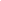 - Jak się czułeś w trakcie zajęć?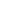 Aut: Inna Kyryliuk, licencja CC BY-SA 4.0Materiał powstał w ramach projektu Spółdzielni Otwartej Edukacji Współnie. Projekt realizowany dzięki wsparciu Fundacji Kościuszkowskiej i Fundacji Edukacja dla Demokracji. 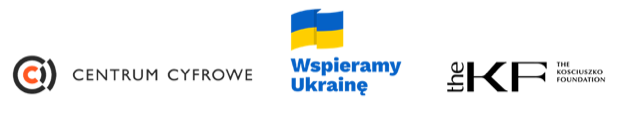 